Vadovaudamasi Lietuvos Respublikos vietos savivaldos įstatymo 6 straipsnio 16 punktu, 7 straipsnio 18 punktu, 16 straipsnio 4 dalimi, Lietuvos Respublikos užimtumo įstatymo 48 straipsnio 3 dalimi, Lietuvos Respublikos socialinės apsaugos ir darbo ministro 2017 m. gegužės 23 d. įsakymu Nr. A1-257 „Dėl užimtumo didinimo programų rengimo ir jų finansavimo tvarkos aprašo patvirtinimo“, Pagėgių savivaldybės taryba n u s p r e n d ž i a:1. Patvirtinti Pagėgių savivaldybės 2017 metų užimtumo didinimo  programą (pridedama).2. Sprendimą paskelbti Teisės aktų registre ir Pagėgių savivaldybės interneto svetainėje  www.pagegiai.lt.Šis sprendimas gali būti skundžiamas Lietuvos Respublikos administracinių bylų teisenos įstatymo nustatyta tvarka.Meras					                     Virginijus KomskisPATVIRTINTA                                                                                                            Pagėgių savivaldybės tarybos 2017 m. birželio 29 d.sprendimu Nr. PAGĖGIŲ SAVIVALDYBĖS UŽIMTUMO DIDINIMO 2017 METŲ PROGRAMA I. ĮVADAS	Pagėgių savivaldybės užimtumo didinimo 2017 metų programa (toliau – Programa) parengta vadovaujantis Lietuvos Respublikos vietos savivaldos įstatymo 7 straipsnio 18 punktu, Lietuvos Respublikos užimtumo įstatymo 48 straipsniu, Užimtumo didinimo programų rengimo ir jų finansavimo tvarkos aprašu, patvirtintu Lietuvos Respublikos socialinės apsaugos ir darbo ministro 2017 m. gegužės 23 d. įsakymu Nr. A1- 257.	Programos tikslai:- siekti kuo didesnio gyventojų užimtumo;- padėti sunkiai integruojantiems į darbo rinką bedarbiams laikinai įsidarbinti ir užsitikrinti tinkamą pragyvenimo lygį;- mažinti socialinę įtampą ir atskirtį tarp bendruomenės narių;-  atnaujinti bedarbių darbinius įgūdžius;-  padidinti bedarbių galimybes susirasti nuolatinį darbą.Pirmenybė dalyvauti programoje teikiama bedarbiams, praradusiems darbinius įgūdžius dėl ilgalaikio nedarbo, dėl įvairių socialinių priežasčių negalintiems ilgą laiką susirasti darbo ir to pasekoje atsidūrusiems sunkioje materialinėje padėtyje.Programą tvirtina Pagėgių savivaldybės taryba.Programą administruoja ir vykdo Pagėgių savivaldybės administracija, pavesdama laikino pobūdžio darbus organizuoti Pagėgių savivaldybės administracijos seniūnijoms. Seniūnijos, pagal poreikį, gali organizuoti darbus seniūnijos teritorijoje esančiose biudžetinėse įstaigose.Programoje dalyvaujančių asmenų skaičius nustatomas atsižvelgiant į esamą programos finansavimą, gyventojų skaičių seniūnijose ir laikinųjų darbų (viešųjų erdvių ir objektų laikino pobūdžio aplinkos tvarkymo, priežiūros, sporto ir turizmo objektų tvarkymo, vietinės reikšmės kelių ir gatvių priežiūros, užterštų, neprižiūrėtų teritorijų valymo ir kt.) poreikį Pagėgių savivaldybėje.Programa rengiama bendradarbiaujant su darbo birža.II. BŪKLĖS ANALIZĖTauragės teritorinės darbo biržos Pagėgių skyriuje 2017 m. birželio 1 d. buvo įregistruoti 434 bedarbiai, t.y. 8,3 proc. darbingo amžiaus gyventojų, iš jų: moterų – 179 (41 proc.), vyrų – 255 (59 proc.).191 asmuo registruoti kaip ilgalaikiai bedarbiai (44 % nuo visų registruotų). Kas ketvirtas bedarbis – vyresnis nei 55 metų amžiaus. Didelė dalis asmenų, neturinčių darbo, yra sąlyginai žemos kvalifikacijos, negalintys atlikti kvalifikuotų darbų.Įvertinus šių grupių bedarbių integravimo į darbo rinką galimybes, darytina išvada, kad tai yra sunkiausiai integruojantys į darbo rinką savivaldybės gyventojai.Bedarbių prioritetai dalyvauti Programoje nustatomi atsižvelgiant į:- į ieškančius darbo asmenis, turinčius sunkumų integruojantis į darbo rinką dėl nepakankamos kvalifikacijos, darbo patirties, ilgalaikio nedarbo, amžiaus, šeimyninių aplinkybių;- į įregistruotų darbo biržoje ieškančių darbo asmenų, galinčių dalyvauti Programoje, skaičių.Nedarbo rodikliai Pagėgių savivaldybės seniūnijose:Lumpėnų seniūnijoje – 54 bedarbiai (8,6 proc.);Natkiškių seniūnijoje – 43 bedarbiai (8,3 proc.);Vilkyškių seniūnijoje – 70 bedarbių (7,6 proc.);Pagėgių seniūnijoje – 183 bedarbiai (7,5 proc.);Stoniškių seniūnijoje – 84 bedarbiai (6,6 proc.).Įvertinus savivaldybės bendrą socialinę ekonominę ir demografinę situaciją, padėtį darbo rinkoje ir Lietuvos Respublikos valstybės biudžeto specialiųjų tikslinių dotacijų Pagėgių savivaldybei skirtas lėšas,  Programoje gali dalyvauti 10  asmenų. III. PASLAUGŲ IR PRIEMONIŲ PLANASProgramos įgyvendinimo laikotarpis – nuo 2017 m. liepos 1 d. iki 2017 m. lapkričio 15 d.Gyventojų užimtumo didinimui numatoma organizuoti laikino pobūdžio darbus.Tikslinės bedarbių, kuriems skiriamas prioritetas dalyvauti programoje numatytuose laikinuose darbuose, grupės:- ilgalaikiai bedarbiai;- asmenys iki įregistravimo darbo biržoje nedirbę 2 ir daugiau metų;- vyresni nei 50 metų amžiaus asmenys.Vidutinė bedarbių dalyvavimo Programoje trukmė – 4,5 mėn.Laukiami Programos rezultatai:Įgyvendinant šioje Programoje iškeltus tikslus, bus įdarbinta 10 bedarbių: Pagėgių seniūnijoje – 3, Stoniškių seniūnijoje – 2, Vilkyškių seniūnijoje – 2, Lumpėnų seniūnijoje – 2, Natkiškių seniūnijoje – 1.Labiausiai socialiai pažeidžiami  asmenys turės galimybę laikinai įsidarbinti, siekiant atstatyti darbo įgūdžius bei užsidirbti pragyvenimui būtinų lėšų, sumažės socialinių pašalpų mokėjimas, dalis dalyvių susiras nuolatinį darbą.  Pagėgių savivaldybės administracija su Tauragės teritorinės darbo biržos Pagėgių skyriaus siųstais asmenimis sudaro terminuotas darbo sutartis.Už  Programos įgyvendinimą atsakingi Administracijos direktoriaus įsakymu paskirti atsakingi asmenys.FINANSAVIMO PLANAS            Programa finansuojama iš Lietuvos Respublikos valstybės biudžeto specialiųjų tikslinių dotacijų savivaldybių biudžetams dalyvauti rengiant ir įgyvendinant darbo rinkos politikos priemones ir gyventojų užimtumo programas lėšų.Darbdaviui, įdarbinusiam pagal terminuotą darbo sutartį Tauragės teritorinės darbo biržos Pagėgių skyriaus siųstus asmenis, už kiekvieną įdarbintą asmenį mokamos šios kompensacijos:-  darbo užmokesčio kompensacija už įdarbinto asmens faktiškai dirbtą laiką pagal tą mėnesį galiojantį Vyriausybės patvirtintą minimalų valandinį atlygį;- draudėjo privalomojo valstybinio socialinio draudimo įmokų kompensacija;- piniginė kompensacija už nepanaudotas atostogas, įskaitant draudėjo privalomojo valstybinio socialinio draudimo įmokų sumą.Programos dalyviams pagal būtinumą organizuojamas atvežimas į darbą ir atgal.2017  m. Programos įgyvendinimui Pagėgių savivaldybėje skirta 25,2 tūkst. Eur, iš jų:- 18,8 tūkst. Eur − darbo užmokesčiui kompensuoti (17,5 tūkst. Eur – darbo užmokesčiui, 1,3 tūkst. Eur – už nepanaudotas atostogas);- 5,8 tūkst. Eur  − socialinių draudimo įmokų kompensavimui. 2017 metų Programoje dalyvaus   10 bedarbių.Vidutinė Programos trukmė – 4,5 mėn.Vidutinė 1 asmens dalyvavimo Programoje kaina – 2,5 tūkst. Eur.TĘSTINUMO ANALIZĖ IR PROGNOZĖLabiausiai socialiai pažeidžiami  asmenys bus laikinai įdarbinti, atstatys darbo įgūdžius bei užsidirbs pragyvenimui būtinų lėšų, sumažės socialinių pašalpų mokėjimas. Programos dalyviai bus sugrąžinti į darbo rinką, kas padidins jų galimybes tapti aktyviais ir rasti nuolatinį darbą.ĮGYVENDINIMO PRIEŽIŪRA IR ĮVERTINIMASProgramos įgyvendinimo stebėseną vykdo ir pasiektos pažangos vertinimą atlieka, lėšų Programos įgyvendinimo panaudojimą kontroliuoja Pagėgių savivaldybės administracija.VIEŠINIMASInformacija apie Programą, jos įgyvendinimo laikotarpiu pasiektus rezultatus, gerosios patirties pavyzdžius skelbiama Pagėgių savivaldybės interneto svetainėje www.pagegiai.lt._____________________________________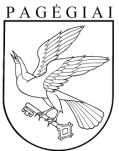 Pagėgių savivaldybės tarybasprendimasDĖL PAGĖGIŲ SAVIVALDYBĖS 2017 METŲ UŽIMTUMO DIDINIMO PROGRAMOS PATVIRTINIMO2017 m. birželio 29 d. Nr. T-93Pagėgiai